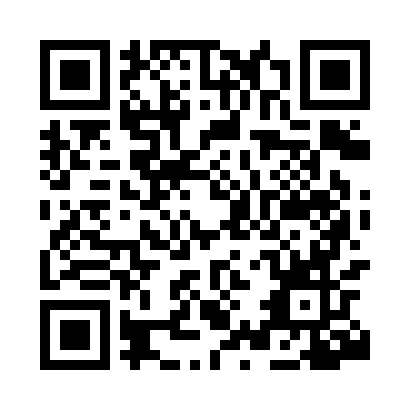 Prayer times for Necochea, ArgentinaWed 1 May 2024 - Fri 31 May 2024High Latitude Method: NonePrayer Calculation Method: Muslim World LeagueAsar Calculation Method: ShafiPrayer times provided by https://www.salahtimes.comDateDayFajrSunriseDhuhrAsrMaghribIsha1Wed6:087:3812:523:436:067:312Thu6:097:3912:523:426:047:303Fri6:097:4012:523:416:037:294Sat6:107:4112:523:406:027:285Sun6:117:4112:523:396:017:276Mon6:127:4212:523:396:007:267Tue6:127:4312:513:385:597:258Wed6:137:4412:513:375:587:249Thu6:147:4512:513:365:577:2310Fri6:157:4612:513:355:567:2211Sat6:157:4712:513:355:557:2212Sun6:167:4812:513:345:547:2113Mon6:177:4912:513:335:537:2014Tue6:187:5012:513:325:537:1915Wed6:187:5012:513:325:527:1916Thu6:197:5112:513:315:517:1817Fri6:207:5212:513:305:507:1718Sat6:207:5312:513:305:497:1719Sun6:217:5412:513:295:497:1620Mon6:227:5512:523:295:487:1621Tue6:237:5512:523:285:477:1522Wed6:237:5612:523:275:477:1523Thu6:247:5712:523:275:467:1424Fri6:257:5812:523:265:457:1425Sat6:257:5912:523:265:457:1326Sun6:267:5912:523:265:447:1327Mon6:268:0012:523:255:447:1228Tue6:278:0112:523:255:437:1229Wed6:288:0212:523:245:437:1230Thu6:288:0212:533:245:437:1131Fri6:298:0312:533:245:427:11